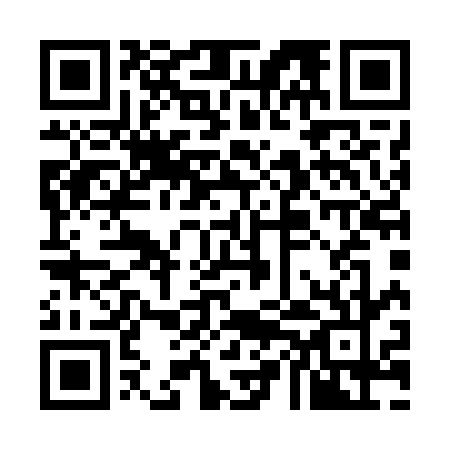 Prayer times for Retalhuleu, GuatemalaWed 1 May 2024 - Fri 31 May 2024High Latitude Method: NonePrayer Calculation Method: Muslim World LeagueAsar Calculation Method: ShafiPrayer times provided by https://www.salahtimes.comDateDayFajrSunriseDhuhrAsrMaghribIsha1Wed4:295:4412:043:126:247:342Thu4:285:4312:043:136:247:353Fri4:285:4312:043:136:247:354Sat4:275:4312:033:146:247:355Sun4:275:4212:033:156:257:366Mon4:265:4212:033:156:257:367Tue4:265:4112:033:166:257:378Wed4:255:4112:033:166:257:379Thu4:255:4112:033:176:267:3710Fri4:245:4012:033:176:267:3811Sat4:245:4012:033:186:267:3812Sun4:235:4012:033:186:277:3913Mon4:235:3912:033:196:277:3914Tue4:225:3912:033:206:277:3915Wed4:225:3912:033:206:277:4016Thu4:225:3912:033:216:287:4017Fri4:215:3812:033:216:287:4118Sat4:215:3812:033:226:287:4119Sun4:205:3812:033:226:297:4220Mon4:205:3812:033:236:297:4221Tue4:205:3812:033:236:297:4222Wed4:205:3712:033:246:307:4323Thu4:195:3712:043:246:307:4324Fri4:195:3712:043:246:307:4425Sat4:195:3712:043:256:317:4426Sun4:195:3712:043:256:317:4527Mon4:185:3712:043:266:317:4528Tue4:185:3712:043:266:327:4629Wed4:185:3712:043:276:327:4630Thu4:185:3712:043:276:327:4631Fri4:185:3712:053:286:327:47